Приложение № 2к Положению о гербе Труновского муниципального округаСтавропольского краяРисунокгерба Труновского муниципального округа Ставропольского краяв одноцветном варианте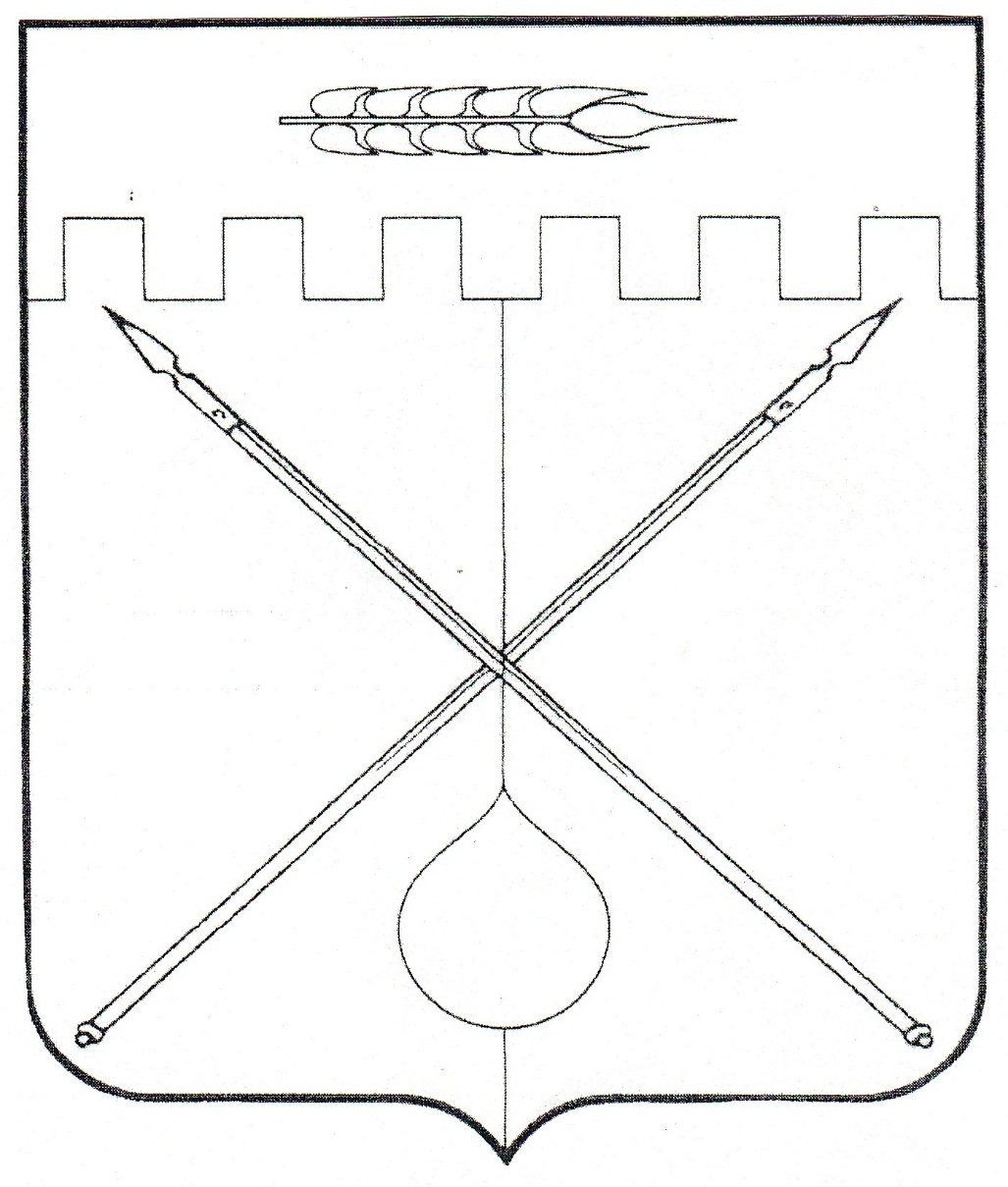 